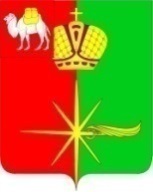 АДМИНИСТРАЦИЯ КАРТАЛИНСКОГО ГОРОДСКОГО ПОСЕЛЕНИЯЧЕЛЯБИНСКОЙ ОБЛАСТИПОСТАНОВЛЕНИЕОб установлении публичного сервитутаВ соответствии со статьей 23, главой V.7 Земельного кодекса Российской Федерации, статьей 3.3 Федерального закона Российской Федерации от 25 октября 2001 года № 137 – ФЗ «О введении в действие Земельного кодекса Российской Федерации», постановлением Правительства Российской Федерации от 24.02.2009 года № 160 «О порядке установления охранных зон объектов электросетевого хозяйства и особых условий использования земельных участков, расположенных в границах таких зон», на основании ходатайства Открытого акционерного общества «Межрегиональная распределительная сетевая компания Урала», являющегося субъектом естественных монополий, учитывая отсутствие заявлений иных правообладателей земельных участков после публикации сообщения в СМИ - газете «Метро74» о возможном установлении публичного сервитута от 25.03. 2022 года № 11 (820) в установленный 30 дневный срок, руководствуясь статьей 15 Федерального закона от 06.10.2003 года № 131-ФЗ «Об общих принципах организации местного самоуправления в Российской Федерации», Уставом Карталинского городского поселения,администрация Карталинского городского поселения ПОСТАНОВЛЯЕТ:1. Установить публичный сервитут на основании ходатайства Открытого акционерного общества «Межрегиональная распределительная сетевая компания Урала», являющегося субъектом естественных монополий (620026, город Екатеринбург, улица Мамина – Сибиряка, дом 140, ОГРН 1056604000970, ИНН 6671163413 (филиал ОАО «МРСК Урала» – «Челябэнерго», адрес: 454091, Челябинская область, город Челябинск, площадь Революции, 5), общей площадью 178300 метров с целью размещения объектов электросетевого хозяйства сооружение –линия электропередач 10 кВ фидер Красный Тал от подстанции Карталы-районная. Инвентарный номер: 7393. Литер: 24Л, протяженностью 19300 метров  в отношении земельных участков с кадастровыми номерами:21) 74:08:4702044:328, расположенного по адресу: Челябинская область, Карталинский район, город Карталы, улица Акмолинская, земельный участок 85/1;2) 74:08:0000000:2789, расположенного по адресу: Челябинская область, Карталинский муниципальный район, город Карталы, объездная автомобильная дорога «Черноречье-Чесма-Карталы-Бреды»;3) 74:08:4702019:6, расположенного по адресу: Челябинская область, Карталинский район, город Карталы, улица Целинная, земельный участок 21/3;4) 74:08:0000000:3262, расположенного 25 метров на восток от ориентира по адресу: Челябинская область, Карталинский район, город Карталы, улица Геологов, 1 «З»;5)  74:08:4702019:86, расположенного по адресу: Челябинская область, Карталинский район, город Карталы, улица Целинная, земельный участок 29/1;6) 74:08:4702019:8, расположенного по адресу: Челябинская область, Карталинский район, город Карталы, улица Целинная, земельный участок 21/4;7) 74:08:4702019:36, расположенного по адресу: Челябинская область, Карталинский район, город Карталы, улица Целинная, земельный участок 23/4;8) 74:08:4702044:314, расположенного по адресу: Челябинская область, Карталинский район, город Карталы, улица Акмолинская, земельный участок 75/1;9) 74:08:4702044:1261, расположенного по адресу: Челябинская область, Карталинский район, город Карталы, улица Высоцкого, земельный участок 4/2;10) 74:08:4702044:1203, расположенного по адресу: Челябинская область, Карталинский район, город Карталы, улица Менделеева, земельный участок 1В;11) 74:08:4702044:1720, расположенного по адресу: Челябинская область, Карталинский район, город Карталы, улица Акмолинская, земельный участок 75/2;12) 74:08:4702020:436, расположенного 50 метров на север от ориентира по адресу: Челябинская область, Карталинский район, город Карталы, улица Целинная, 5;13) 74:08:4702044:73, расположенного 2 километра по направлению на юго-восток от ориентира по адресу: Челябинская область, Карталинский район, город Карталы, кв 16, микрорайон Карталы -2, ПС 110 кВ « Карталы-Районная»;14) 74:08:4702009:16, расположенного в 760 метрах, по направлению на юго-восток от ориентира по адресу: Челябинская область, Карталинский район, город Карталы, поселок Геологов, дом 1Б, квартира 1;15)  74:08:0000000:1880, расположенного по адресу: Челябинская область, Карталинский район, город Карталы, улица Гагарина, переулок Титова до задвижки № 150 на пустыре;316) 74:08:4702044:90, расположенного по адресу: Челябинская область, Карталинский район, город Карталы, улица Акмолинская, земельный участок 71/1;17) 74:08:4702044:301, расположенного по адресу: Челябинская область, Карталинский район, город Карталы, улица Акмолинская, земельный участок 87/2;18) 74:08:4702044:2, расположенного по адресу: Челябинская область, Карталинский район, город Карталы, улица Акмолинская, земельный участок 79/1;19) 74:08:4702044:175, расположенного по адресу: Челябинская область, Карталинский район, город Карталы, улица Акмолинская, дом 79, квартира 2;20) 74:08:4702044:1303, расположенного по адресу: Челябинская область, Карталинский район, город Карталы, улица Станционная, 55 «О»;21) 74:08:4702044:1161, расположенного по адресу: Челябинская область, Карталинский район, город Карталы, улица Акмолинская, земельный участок 71/2;22) 74:08:4702044:1167, расположенного по адресу: Челябинская область, Карталинский район, город Карталы, улица Лермонтова, 1-1;23) 74:08:4702009:73, расположенного в 560 метрах, по направлению на северо-восток от ориентира по адресу: Челябинская область, Карталинский район, город Карталы, поселок Геологов, 8;24) 74:08:4702020:5, расположенного по адресу: Челябинская область, Карталинский район, город Карталы, улица Целинная, дом 5А;25) 74:08:4702020:18, расположенного по адресу: Челябинская область, Карталинский район, город Карталы, улица Целинная, 5;26) 74:08:4702020:16, расположенного по адресу: Челябинская область, Карталинский район, город Карталы, улица Целинная, 13;27) 74:08:4702019:91, расположенного по адресу: Челябинская область, Карталинский район, город Карталы, улица Целинная, 31-1;28) 74:08:4702019:305, расположенного по адресу: Челябинская область, Карталинский район, город Карталы, улица Целинная, 27-2;29) 74:08:4702019:278, расположенного в 28 метрах по направлению на юг от ориентира по адресу: Челябинская область, Карталинский район, город Карталы, улица Целинная, 31;30) 74:08:4702019:271, расположенного по адресу: Челябинская область, Карталинский район, город Карталы, улица Целинная, 25-1;31) 74:08:4702019:269, расположенного по адресу: Челябинская область, Карталинский район, город Карталы, улица Целинная, 31-2;32) 74:08:4702019:268, расположенного по адресу: Челябинская область, Карталинский район, город Карталы, улица Целинная, 35-2;33) 74: 08:0000000:62 (единое землепользование) расположенного в 50 метрах по направлению на юго-запад от ориентира по адресу: Челябинская область, город Карталы, улица Железнодорожная, 73;34) 74:08:0000000:8 (единое землепользование), расположенного по адресу: Челябинская область, Карталинский район, город Карталы.42. Установить срок публичного сервитута в отношении земельных участков, указанных в пункте 1 настоящего постановления на 49 (сорок девять) лет.3. Утвердить границы публичного сервитута согласно приложению к настоящему постановлению.4. Открытому акционерному обществу «Межрегиональная распределительная сетевая компания Урала» в установленном законом порядке обеспечить:1) заключение с правообладателями земельных участков соглашений об осуществлении публичного сервитута;2) осуществление публичного сервитута после внесения сведений о публичном сервитуте в Единый государственный реестр недвижимости;3) после прекращения действия публичного сервитута привести земельные участки, обремененные публичным сервитутом, в состояние, пригодное для их использования в соответствии с видом разрешенного использования.5. Обладатель публичного сервитута - Открытое акционерное общество «Межрегиональная распределительная сетевая компания Урала», вправе до окончания срока публичного сервитута обратиться с ходатайством об установлении публичного сервитута на новый срок.6. Администрации Карталинского городского поселения (Верета В.Н.) в течение пяти рабочих дней со дня принятия настоящего постановления обеспечить: 1) опубликование настоящего постановления (за исключением приложений к нему) в печатном средстве массовой информации в газете «Метро74» и размещение (в полном объеме) на официальном сетевом издании http://www.kartaly74.ru, администрации Карталинского городского поселения Челябинской области;2) направление копии постановления правообладателям земельных участков, в отношении которых принято решение об установлении публичного сервитута с уведомлением о вручении по почтовым адресам, указанным в выписке из Единого государственного реестра;3) направление обладателю публичного сервитута копии постановления об установлении публичного сервитута, сведения о лицах, являющихся правообладателями земельных участков, копии документов, подтверждающих права указанных лиц на земельные участки;4) направление копии настоящего постановления об установлении публичного сервитута в федеральный орган исполнительной власти «Управление Федеральной службы государственной регистрации, кадастра и картографии по Челябинской области», уполномоченный Правительством Российской Федерации.7. Контроль за исполнением настоящего постановления оставляю за собой.   Глава Карталинского                                          городского поселения		                                                              В.Н. Верета«___27____»____04____2022 г.___178___г. Карталы